Наша Неделя Безопасности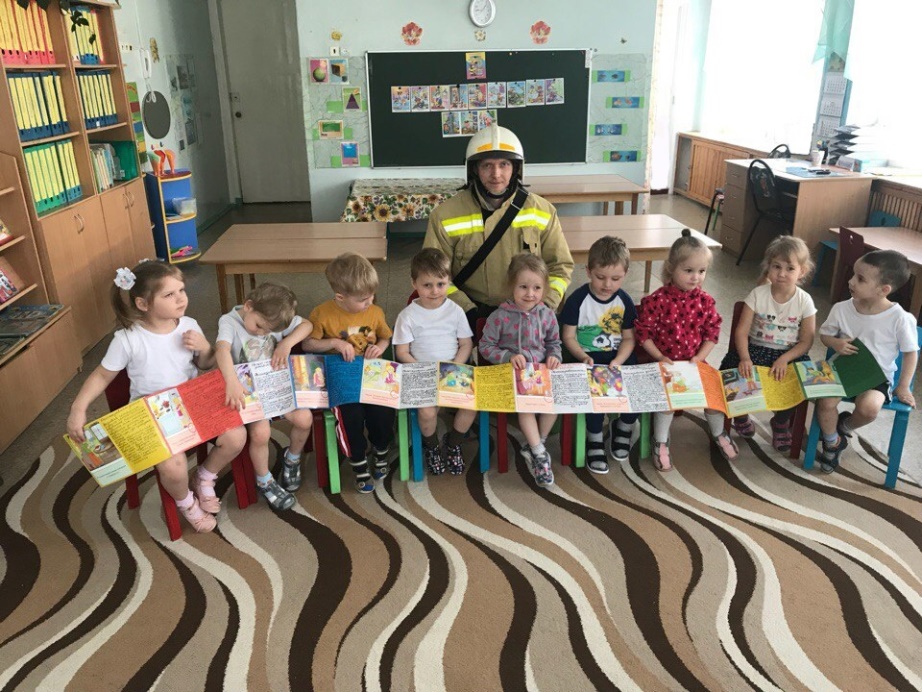 Пожарный — вот профессия, 
Достойная наград,
Вы люди с большим сердцем,
Вам каждый будет рад. 
Вы настоящие герои,
И это наше мнение!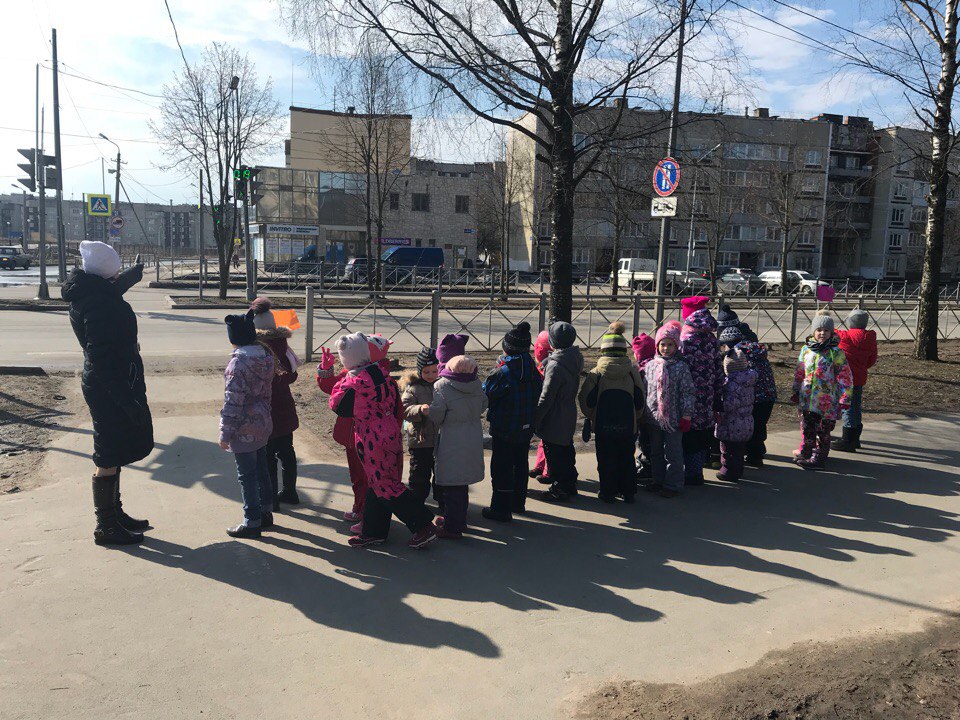 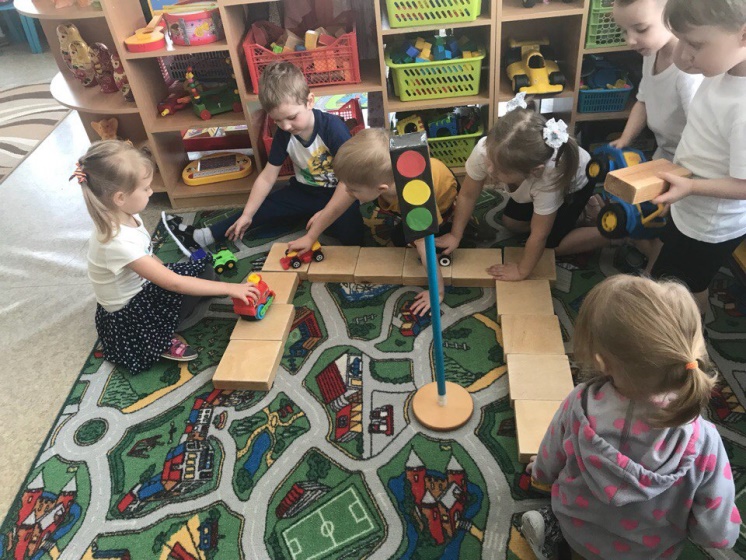 Мчатся быстрые машины.Трут  асфальт, вращаясь шины.Надо в садик нам идти.Как дорогу перейти?Помогает, с давних пор,Это делать светофор:Загорится жёлтый глаз-Переход закрыт для вас!Свет зелёный загорится-Пешеход вперёд стремится.Там где красный свет  горит-Всем машинам путь закрыт.